Практикум по групповой проработке инновационных проектов методом «Инновационная спираль».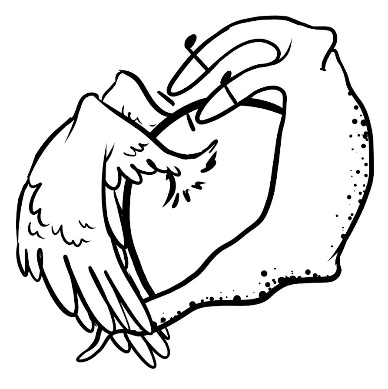 г.Новосибирск, Союз НГТПП и НГТУ, 22-26.05.2021Регистрация: https://leader-id.ru/events/207949 Актуальность мероприятияОбщеизвестно, что у технологического предпринимательства в России огромный потенциал роста, но и много проблем. При этом принято считать, что весь рынок технологического предпринимательства делится на 2 неравные части:Инновации как способ решения проблем уже существующего бизнеса (80-90 процентов, «заказные» инновации);Инновации как способ построить технологический бизнес для производства принципиально новых товаров и оказания новых видов услуг (10-20 процентов, «пионерные» инновации). Если первая задача в России худо-бедно решается, так как такого рода потребности потребителями инноваций даже финансируются, то вторая задача, ставшая главным направлением развития мировой экономики 21 века, решается с огромным трудом. Если бизнес «Газпрома» и «РЖД», столкнувшись в своем развитии с конкуренцией, уже реально начал предъявлять спрос на инновационные решения своих проблем, то всерьез говорить о сотнях инновационных компаний, «с нуля» построивших в России свой инновационный бизнес на «пионерных» инновациях, пока не приходится, хотя единичные примеры, конечно, есть. Ситуация в Сибири усугубляется еще и отсутствием нормативно-правовой базы в сфере интеллектуальной деятельности и коммерциализации результатов инноваций, разработанной в соответствии со Стратегией научно-технологического развития Российской Федерации, утвержденная Указом Президента Российской Федерации от 01.12.2016 № 642 в части обеспечение трансфера технологий и стимулирование изобретательской деятельности, а также Указом Президента Российской Федерации от 19.07.2018 № 444 «О национальных целях и стратегических задачах развития Российской Федерации на период до 2024 года» в части мер поддержки высокотехнологичной предпринимательской инициативы.Статистика результативности инноваций - цифрыНовосибирская область вошла в перечень 8 пилотных регионов РФ по отработке поддержки развития сферы интеллектуальной собственности, на основании Соглашения между Министерством экономического развития РФ, Роспатентом и Правительством Новосибирской области. Для региона это накладывает повышенные обязательства (в 5-10 раз) по количеству заявок (100 и выше шт.), коэффициенту изобретательской активности, по количеству патентов и реализуемым лицензиям.Существующая инновационная инфраструктураВ Новосибирской области (далее - НСО) существуют органы управления инновациями и институты развития, структуры поддержки предпринимательства и бизнеса. А именно, подразделения Министерства экономического развития НСО, Агентство инвестиционного развития НСО, Венчурный фонд НСО,  НО "Фонд развития венчурных инвестиций НСО", филиал ФРИИ, Союз «Торгово-промышленная палата НСО», Центр содействия развитию предпринимательства НСО, ВУЗов, действующую лицензию имели 27 вузов и 8 филиалов - на 10.11.2016, основные из них:НГУ – 8177 студентов (01.01.2020), 336 профессора и 2111 преподавателя (06.04.2019);НГТУ – 11877 студентов (06.04.2019), ~1500 преподавателей (06.04.2019);Сибирский Институт Управления, филиал РАНХиГС – 3711 студента (01.01.2020), инфраструктура ННЦ СО РАН с 55 организациями,  Академпарка с 96 резидентами. При этом управление этими структурами происходит через разные федеральные ведомства: РАН, Министерство экономического развития РФ, Роспатент, ФИПС, Министерство образования и науки РФ, Министерство промышленности и торговли РФ…Вызовы сегодняшнего дняКлючевая фигура инновационной экономики - инженер, способный генерировать и реализовывать новые идеи. Социальный заказ на владение технологиями решения нестандартных (творческих) задач со стороны работодателей лишь частично находит отражение в системе профессиональных стандартов. 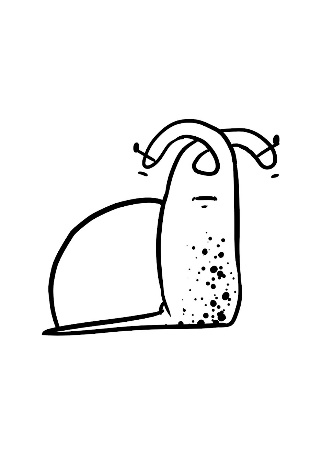 Опыт развития фирм во всем мире показывает, что одного экономического анализа инвестиций явно недостаточно для успешной реализации инвестиционного проекта в целом. При этом отсутствует методика оценки технического потенциала инновационных предложений и прогнозирования пути их развития.В тоже время нормативная база, в частности ГОСТ “Инновационный менеджмент в 6 частях”, уделяет особое внимание малым и средним предприятиям, но имеет слабую инструментальность и практику применения.В условиях дефицита времени, ресурсов и баз знаний возникает потребность координации на всех этапах инновационной деятельности: актуализация проблемы и постановка комплекса задач --- поиск идей --- проектирование и обучение проектных команд --- экспертиза технического уровня, экономической эффективности проекта и бизнес-модели в частности --- инвестирование --- трансфер результатов, что резко облегчается применением авторского подхода Н.А.Бадулина Экономическая Теория Относительности / «Улитка Инноваций».Барьеры инновационной деятельностиВ Сибири имеется своя специфика по отношению к промышленно развитым и ресурсо-добывающим регионам. Среднее количество промышленных предприятий и фактическое снижение на них планомерной изобретательской и рационализаторской работы занижает уровень инноваций и экономический эффект от их внедрения. Существующий разрыв между достижениями академической науки и стратегией развития региона не позволяет сформировать систему проблем по ключевым направлениям и сориентировать (дать социальный заказ) предпринимателей для инноваторов и изобретателей на их решение в формате инновационных предприятий. Слабая координация участников не позволяет реализовать условия, с одной стороны, для построения связей начинающих инновационных предпринимателей как с локализованными зрелыми предпринимателями в целях обмена бизнес-практиками, так и между собой, с другой стороны – для ознакомления с этими проектами и их носителями заинтересованных бизнесменов и инвесторов, о чем свидетельствует опыт в регионах Ассоциации Инновационного Развития Регионов, АИИР и Межрегиональной Ассоциации «Сибирское Соглашение».Возможные решенияВ настоящее время в НСО создана довольно развитая инфраструктура. Со своей стороны Новосибирское отделение ВОИР (630090, Новосибирская область, г. Новосибирск, ул. Николаева, дом 11/1, +7 (383) 380-02-32, +7 (913) 723-53-33 nsk@ros-voir.ru, председатель Совета: Кокоулин Дмитрий Сергеевич https://archportal.nso.ru/kalendar-sobytiy/yanvar/17/novosibirskaya-oblastnaya-organizatsiya-voir/ ) как сторона, заинтересованная в поддержке авторов изобретений и инновационных проектов, и субъект общественно-государственного партнерства может стать площадкой взаимодействия институтов развития. Инфраструктура региональных отделений ВОИР позволяет задействовать сетевой принцип обмена идеями, методами решения изобретательских задач и инвестиционными предложениями.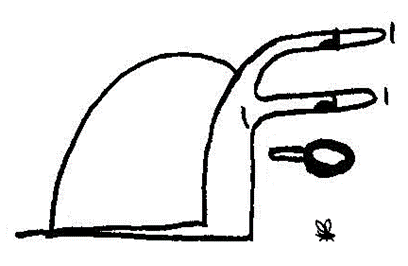 Настоящий практикум является 2м пилотным мероприятием по демонстрации метода “Инновационная спираль”, формированию групповой проектной работы и привлечению венчурных инвестиций (первая сессия прошла 17-20 февраля 2021 г. на базе Карельского НЦ РАН: http://www.ros-voir.ru/ru/news/1569http://tpprk.ru/content/detail.php?articles=16126 http://www.krc.karelia.ru/event.php?id=353&plang=r ).ОрганизаторыШтатнов Юрий Юрьевич, начальник Управление перспективного развития, Новосибирская городская торгово-промышленная палата, +7 (383) 363-17-16, +7-913-394-6625, E-mail: u-sht@ngtpp.ru, Кокоулин Дмитрий Сергеевич, Новосибирское отделение ВОИР (630090, Новосибирская область, г. Новосибирск, ул. Николаева, дом 11/1, +7 (383) 380-02-32, +7 (913) 723-53-33, E-mail: nsk@ros-voir.ru, председатель Совета:?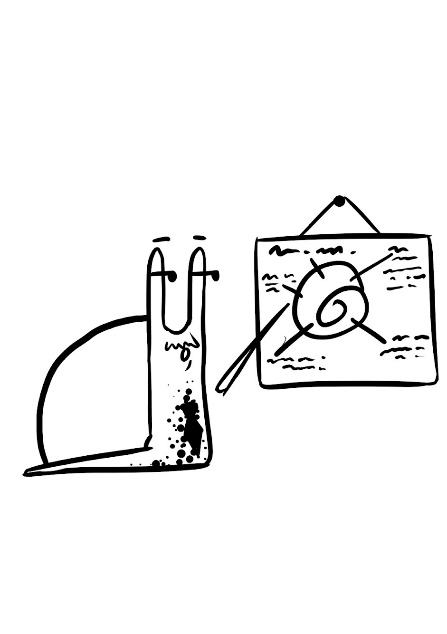 Новосибирский Научный центр СО РАН ?Бадулин Николай Александрович, +7-916-55-44-032, E-mail: nick-badu@yandex.ru, к.т.н., основатель НП «Бизнес-Ангелы Сибири», ныне бизнес-демон, ведет блок тематических дискуссий курса МВА при МФТИ и МВА при ФГУ МГУ, автор Экономической Теории Относительности / «Улитки Инноваций» и Концепции Сетевого клуба «Почему? Как? Кто?»Кукелко Дмитрий Викторович, +7-913-924-9134, E-mail: kdv001@yandex.ru, основатель НП «Бизнес-Ангелы Сибири», директор Института регионального стратегирования Сибири и Дальнего Востока, доцент ЮФ НГУ, Новосибирск.Долгий Виктор Анатольевич, главный редактор Наука Сетевой телеканал #tvnauka, академик Евразийской академии телевидения и радио, +7-999-966-2363, E-mail: tvnauka@gmail.com УчастникиПеречень участников мероприятия приведен в Приложении 1 (ФИО, роль, должность) В мероприятии участвуют: авторы проектов, выбранных для проработки, эксперты, представители региональных органов поддержки инноваций (см. выше).КонцепцияВ рамках практикума будет:- создано временное творческое пространство заинтересованных в инновационном развитии региона участников;- в процессе групповой проработки нескольких актуальных для развития региона инновационных проектов продемонстрированы инструменты работы с инновациями «Инновационная спираль» и решение изобретательских и творческих задач в малых группах методами ТРИЗ (Теории Решения Изобретательских Задач) и Экономической Теории Относительности / «Улитки Инноваций»;- для выбранных для дальнейшего финансирования проектов будут предложены варианты охраны интеллектуальных результатов на разных этапах развития проекта.Групповая работа над конкретными инновационными проектами всеми заинтересованными сторонами позволит выявить проблемы, мешающие быстрой и бережной работе по разработке и внедрению инноваций. Для рефлексии и анализа проблемного поля в области инновационного развития региона в завершении мероприятия состоится семинар-совещание «Перспективы развития альтернативных средств обеспечения инвестирования (инвестиционных платформ) и возможностей их институциональной поддержки».Цели и результатыЦель мероприятия:На примере структурированной проработки конкретных проектов продемонстрировать преимущества бережного отношения к идеям, авторам, коммуникациям между новаторами и инвесторами, а также ответственной постановки задач и поддержки на уровне регионов и предприятий.Результаты:Для Авторов проектов: навыки создания успешных проектов, работа в команде с экспертами, применение эффективных методов решения инновационных задач, обратная связь от венчурного инвестораДля представителей региональных органов поддержки инноваций: возможность совершенствования региональной нормативно-правовой базы в части координации участников инновационных процессов, поддержки прорывных решений и привлечения инвесторов на ранних стадиях бизнес-проектаДля экспертов: полезные инструменты и методы экспертной оценки проектовДля ВОИР: презентация потенциала ВОИР по работе с авторами и институтами развития НСО, объединение проектных и экспертных методов в рамках проекта “Бюро решения инновационных задач” (БРИЗ ВОИР).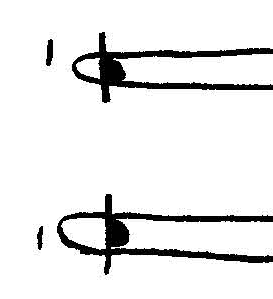 Для бизнес-сообщества: адаптация предложений по совместному развитию бизнеса на основе технологических проектов под KPI инвесторов и бизнеса.Приложение 1. ПрограммаРегистрация: https://leader-id.ru/events/207949 Регистрация: https://leader-id.ru/events/207949 Модераторы мероприятия: Штатнов Юрий Юрьевич, начальник Управление перспективного развития, Новосибирская городская торгово-промышленная палата, +7 (383) 363-17-16, +7-913-394-6625, E-mail: u-sht@ngtpp.ru Кукелко Дмитрий Викторович, основатель НП «Бизнес-Ангелы Сибири», директор Института регионального стратегирования Сибири и Дальнего Востока, доцент ЮФ НГУ, Новосибирск, +7-913-924-9134, E-mail: kdv001@yandex.ru Бадулин Николай Александрович, к.т.н.., бизнес-демон, Московская область, +7-916-554-4032 nick-badu@yandex.ru Организатор в Точке Кипения НГТУ:Воронцова Дарья Алексеевна, Новосибирск, Проспект Маркса, д. 20, Точка Кипения НГТУ, +7 (913) 751 97 89, dashik--95@list.ru 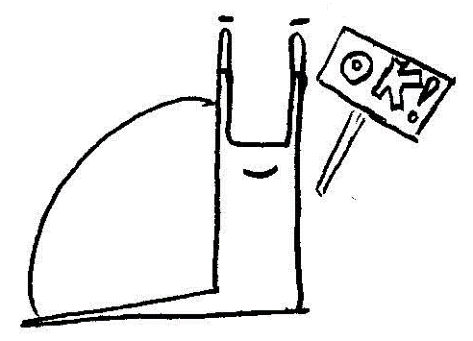 Рисунки «Улитки Инноваций»: Бадулина Дарья Николаевна, рисунки 2014 года, в 2021 году - студент 2го курса Illustration, British School of Art & Design, Universal University, Москва, daria.badulina1@gmail.com№ п/пВремяМероприятие/ТемаВедущийНа что направлено / результат для участников1й день (22.05.2021, суббота) Лекции и обсуждение проектов.Точка Кипения НГТУ Новосибирск, Новосибирск, Проспект Маркса, д. 201й день (22.05.2021, суббота) Лекции и обсуждение проектов.Точка Кипения НГТУ Новосибирск, Новосибирск, Проспект Маркса, д. 201й день (22.05.2021, суббота) Лекции и обсуждение проектов.Точка Кипения НГТУ Новосибирск, Новосибирск, Проспект Маркса, д. 201й день (22.05.2021, суббота) Лекции и обсуждение проектов.Точка Кипения НГТУ Новосибирск, Новосибирск, Проспект Маркса, д. 201й день (22.05.2021, суббота) Лекции и обсуждение проектов.Точка Кипения НГТУ Новосибирск, Новосибирск, Проспект Маркса, д. 201.9-3010-00Приветственное слово от организаторовБернадский Юрий Иванович, к.э.н., президент НГТППНиколаенко Александр Леонидович, директор ГАУ НСО Новосибирский областной инновационный ФондКоляда Андрей Николаевич, зам. исполнительного директора ВОИР, on-lineШтатнов Юрий Юрьевич, начальник управления перспективного развития НГТППО перспективах инновационных проектов для региона и РФО необходимости обучения новым методам\технологиям, и инвестицийО проекте БРИЗ поддержки изобретателей и инновационных групп2.10-0011-20Лекция по технологиям БРИЗ\ТРИЗ Технологические инновационные группыСибиряков Виссарион Григорьевич, к.т.н., мастер ТРИЗ, директор ООО «Ключевые Технологии ТРИЗ»	, НовосибирскПрезентация методов\технологий решения изобретательских и инновационных задач. 3.11-2011-50Как студенту томского ТУСУР создать ИИ для фондов арабских шейхов?Дмитрий Клименко, 33 года, руководитель проектов ИИ, Абу-Даби, ОАЭ13 лет техно-восхождения: от победы проекта sTs (3D флеш-изображения) в конкурсе БИТ Сибирь-2008 … до создателя систем ИИ для HighTech-рынков, форекса, блокчейна / криптовалют, образования, просвещения с ИИ и поддержки стартапов 11-5012-10Кофе-брейкКофе-брейкКофе-брейк4.12-1014-00Выступления авторов проектовКаждый автор по 7 мин + 7 мин. на вопросы и ответыПервичная презентация авторских проектов14-0014-30Обед, кофе-брейкОбед, кофе-брейкОбед, кофе-брейк5.14-3016-00Тренинг «Железный предприниматель» ?Бадулин Николай Александрович, к.т.н., директор ООО ИУК ФиБр, ООО ИФК «Самотлор-Инвест», Томск - МОРешение нестандартных стратегических задач путем мозгового штурма6.16-0017-00Выступления авторов проектовКаждый автор по 7 мин + 7 мин. на вопросы и ответыПервичная презентация авторских проектов2й день (23.05.2021, воскресенье) Лекции и обсуждение проектов.Точка Кипения НГТУ Новосибирск, Новосибирск, Проспект Маркса, д. 202й день (23.05.2021, воскресенье) Лекции и обсуждение проектов.Точка Кипения НГТУ Новосибирск, Новосибирск, Проспект Маркса, д. 202й день (23.05.2021, воскресенье) Лекции и обсуждение проектов.Точка Кипения НГТУ Новосибирск, Новосибирск, Проспект Маркса, д. 202й день (23.05.2021, воскресенье) Лекции и обсуждение проектов.Точка Кипения НГТУ Новосибирск, Новосибирск, Проспект Маркса, д. 202й день (23.05.2021, воскресенье) Лекции и обсуждение проектов.Точка Кипения НГТУ Новосибирск, Новосибирск, Проспект Маркса, д. 201.9-0011-00Лекция по стратегиям жизненного цикла компании по ЭТО / «Улитка инноваций»Бадулин Николай Александрович, к.т.н., директор ООО ИУК ФиБр, ООО ИФК «Самотлор-Инвест», Томск - МОПрезентация курса МВА МФТИ-МГУ: Экономическая Теория Относительности / «Улитка инноваций» - для НИОКР-проектов и стартапов. Теория.2.11-0012-00Выступления авторов проектовКаждый автор по 10 мин, вопросы и ответыПовторная презентация доработанных авторских проектов12-0012-20Кофе-брейкКофе-брейкКофе-брейк3.12-2014-20Пленарная сессия: Перспективы инновационного бизнесаВиноградов Николай Александрович, заместитель рук. МКППр, Москва, on-lineЧурина Елена Николаевна, зав. кафедрой Инновационное предпринимательство СПбИБИ, Санкт-Петербург, on-lineКукелко Дмитрий Викторович, директор Института регионального стратегирования Сибири и Дальнего Востока, доцент ЮФ НГУ, НовосибирскГусев Николай Владимирович, директор ООО Мехатроника-Томск, доцент ТПУ, Томск, член раб. гр. Минпрома РФ, on-lineОбсуждение разных подходов к развитию и продвижению Start-ups и Spin-offs в разных регионах России и за рубежом14-2014-50Обед, кофе-брейкОбед, кофе-брейкОбед, кофе-брейк4.14-5017-00Выступления авторов проектовКаждый автор по 10 мин, вопросы и ответыПовторная презентация доработанных авторских проектов3й день (24.05.2021, понедельник) Лекции и обсуждение проектов.Точка Кипения НГТУ Новосибирск, Новосибирск, Проспект Маркса, д. 203й день (24.05.2021, понедельник) Лекции и обсуждение проектов.Точка Кипения НГТУ Новосибирск, Новосибирск, Проспект Маркса, д. 203й день (24.05.2021, понедельник) Лекции и обсуждение проектов.Точка Кипения НГТУ Новосибирск, Новосибирск, Проспект Маркса, д. 203й день (24.05.2021, понедельник) Лекции и обсуждение проектов.Точка Кипения НГТУ Новосибирск, Новосибирск, Проспект Маркса, д. 203й день (24.05.2021, понедельник) Лекции и обсуждение проектов.Точка Кипения НГТУ Новосибирск, Новосибирск, Проспект Маркса, д. 201.9-0012-30Тренинг по стратегиям жизненного цикла компании по ЭТО / «Улитка инноваций»Бадулин Николай Александрович, к.т.н., директор ООО ИУК ФиБр, ООО ИФК «Самотлор-Инвест», Томск - МО2-й день блока тематических дискуссий курса МBА МФТИ-МГУ: Экономическая Теория Относительности / «Улитка инноваций» - для НИОКР-проектов и стартапов. Переработка MVP12-3012-50Кофе-брейкКофе-брейкКофе-брейк2.12-5014-20Тренинг по стратегиям жизненного цикла компании. Управление рисками реализации инновационного проекта с применением модели MITБобылев Георгий Владимирович, к.э.н., заместитель директора Центра трансфера технологий и коммерциализации НГУ, с.н.с., ИЭОПП СО РАН, генеральный директор ООО ЛинКонсалтинг, Новосибирск2-й день блока тематических дискуссий для НИОКР-проектов и стартапов. Экономическая оценка инновационных проектов с применением метода реальных опционов14-2014-50Обед, кофе-брейкОбед, кофе-брейкОбед, кофе-брейк3.14-5017-00Выступления авторов проектовКаждый автор по 10 мин, вопросы и ответыПовторная презентация доработанных авторских проектов4й день (25.05.2021, вторник) Лекции и обсуждение проектов.Точка Кипения НГТУ Новосибирск, Новосибирск, Проспект Маркса, д. 204й день (25.05.2021, вторник) Лекции и обсуждение проектов.Точка Кипения НГТУ Новосибирск, Новосибирск, Проспект Маркса, д. 204й день (25.05.2021, вторник) Лекции и обсуждение проектов.Точка Кипения НГТУ Новосибирск, Новосибирск, Проспект Маркса, д. 204й день (25.05.2021, вторник) Лекции и обсуждение проектов.Точка Кипения НГТУ Новосибирск, Новосибирск, Проспект Маркса, д. 204й день (25.05.2021, вторник) Лекции и обсуждение проектов.Точка Кипения НГТУ Новосибирск, Новосибирск, Проспект Маркса, д. 201.9-0011-00Тренинг по стратегиям жизненного цикла компании по ЭТО / «Улитка инноваций»Бадулин Николай Александрович, к.т.н., директор ООО ИУК ФиБр, ООО ИФК «Самотлор-Инвест», Томск - МО3-й день блока тематических дискуссий курса МBА МФТИ-МГУ: Экономическая Теория Относительности / «Улитка инноваций» - для НИОКР-проектов и стартапов. CustDev2.11-0012-00Выступления авторов проектовКаждый автор по 10 мин, вопросы и ответыПовторная презентация доработанных авторских проектов12-0012-20Кофе-брейкКофе-брейкКофе-брейк3.12-2014-20Тренинг по стратегиям жизненного цикла компании по ЭТО / «Улитка инноваций»Бадулин Николай Александрович, к.т.н., директор ООО ИУК ФиБр, ООО ИФК «Самотлор-Инвест», Томск - МО3-й день блока тематических дискуссий курса МBА МФТИ-МГУ: Экономическая Теория Относительности / «Улитка инноваций» - для НИОКР-проектов и стартапов. CustDev14-2014-50Обед, кофе-брейкОбед, кофе-брейкОбед, кофе-брейк4.14-5017-00Выступления авторов проектовКаждый автор по 10 мин, вопросы и ответыПовторная презентация доработанных авторских проектов. Глубокая проработка проектов совместно с экспертами, обсуждение вариантов развития бизнеса. Выбор 8ми проектов на ½ Финала5й день (26.05.2021, среда) Семинар-совещание и Презентации проектов в ходе 4е заседания Сетевого клуба «Почему? Как? Кто?»: Итоговые презентации проектов и заседание сетевого клуба БРИЗ\ТРИЗ-Seed.Подведение итогов, награждение, общение.НАЧАЛО, с 9:00 до 12:00: Точка Кипения НГТУ Новосибирск, Новосибирск, Проспект Маркса, д. 20ПРОДОЛЖЕНИЕ, с 13:00 до 16:30: Центр «Мой бизнес», г.Новосибирск, ул. Сибревкома, д. 9, вход с ул. Ипподромской, +on-line, Актовый залСетевой КЛУБ ПКК: УТОЧНЯЕТСЯ, около Центра «Мой бизнес», г.Новосибирск, ул. Сибревкома, д. 9, вход с ул. Ипподромской, +on-line, Актовый зал5й день (26.05.2021, среда) Семинар-совещание и Презентации проектов в ходе 4е заседания Сетевого клуба «Почему? Как? Кто?»: Итоговые презентации проектов и заседание сетевого клуба БРИЗ\ТРИЗ-Seed.Подведение итогов, награждение, общение.НАЧАЛО, с 9:00 до 12:00: Точка Кипения НГТУ Новосибирск, Новосибирск, Проспект Маркса, д. 20ПРОДОЛЖЕНИЕ, с 13:00 до 16:30: Центр «Мой бизнес», г.Новосибирск, ул. Сибревкома, д. 9, вход с ул. Ипподромской, +on-line, Актовый залСетевой КЛУБ ПКК: УТОЧНЯЕТСЯ, около Центра «Мой бизнес», г.Новосибирск, ул. Сибревкома, д. 9, вход с ул. Ипподромской, +on-line, Актовый зал5й день (26.05.2021, среда) Семинар-совещание и Презентации проектов в ходе 4е заседания Сетевого клуба «Почему? Как? Кто?»: Итоговые презентации проектов и заседание сетевого клуба БРИЗ\ТРИЗ-Seed.Подведение итогов, награждение, общение.НАЧАЛО, с 9:00 до 12:00: Точка Кипения НГТУ Новосибирск, Новосибирск, Проспект Маркса, д. 20ПРОДОЛЖЕНИЕ, с 13:00 до 16:30: Центр «Мой бизнес», г.Новосибирск, ул. Сибревкома, д. 9, вход с ул. Ипподромской, +on-line, Актовый залСетевой КЛУБ ПКК: УТОЧНЯЕТСЯ, около Центра «Мой бизнес», г.Новосибирск, ул. Сибревкома, д. 9, вход с ул. Ипподромской, +on-line, Актовый зал5й день (26.05.2021, среда) Семинар-совещание и Презентации проектов в ходе 4е заседания Сетевого клуба «Почему? Как? Кто?»: Итоговые презентации проектов и заседание сетевого клуба БРИЗ\ТРИЗ-Seed.Подведение итогов, награждение, общение.НАЧАЛО, с 9:00 до 12:00: Точка Кипения НГТУ Новосибирск, Новосибирск, Проспект Маркса, д. 20ПРОДОЛЖЕНИЕ, с 13:00 до 16:30: Центр «Мой бизнес», г.Новосибирск, ул. Сибревкома, д. 9, вход с ул. Ипподромской, +on-line, Актовый залСетевой КЛУБ ПКК: УТОЧНЯЕТСЯ, около Центра «Мой бизнес», г.Новосибирск, ул. Сибревкома, д. 9, вход с ул. Ипподромской, +on-line, Актовый зал5й день (26.05.2021, среда) Семинар-совещание и Презентации проектов в ходе 4е заседания Сетевого клуба «Почему? Как? Кто?»: Итоговые презентации проектов и заседание сетевого клуба БРИЗ\ТРИЗ-Seed.Подведение итогов, награждение, общение.НАЧАЛО, с 9:00 до 12:00: Точка Кипения НГТУ Новосибирск, Новосибирск, Проспект Маркса, д. 20ПРОДОЛЖЕНИЕ, с 13:00 до 16:30: Центр «Мой бизнес», г.Новосибирск, ул. Сибревкома, д. 9, вход с ул. Ипподромской, +on-line, Актовый залСетевой КЛУБ ПКК: УТОЧНЯЕТСЯ, около Центра «Мой бизнес», г.Новосибирск, ул. Сибревкома, д. 9, вход с ул. Ипподромской, +on-line, Актовый зал1.9-0011-30Парные презентации 8 проектов в формате «Гладиаторы стартапа»Попарная схватка - 30 мин.:Каждый проект – по 15 мин.: - презентация - 5 мин.,- вопросы от соперника – 4 мин.,- вопросы от публики - 6 мин.Жеребьевка соревновательных пар для презентаций проектов. Парные презентации проектов, ½ Финала11-0011-20Кофе-брейкКофе-брейкКофе-брейк2.11-2013-00Парные презентации 8 проектов в формате «Гладиаторы стартапа»Попарная схватка - 30 мин.:Каждый проект – по 15 мин.: - презентация - 5 мин.,- вопросы от соперника – 4 мин.,- вопросы от публики - 6 мин.Жеребьевка соревновательных пар для презентаций проектов. Парные презентации проектов, ½ Финала13-0014-00Обед, переезд в Обед, переезд в Обед, переезд в 3.13-0016-30Cеминар – совещание в Центре «Мой бизнес»Союз НГТПП, ВОИР, ВФ, ННЦ СО РАН, Агентство инвестиционного развития НСО…Перспективы развития альтернативных средств обеспечения инвестирования (инвестиционных платформ) и возможностей их институциональной поддержки» для представителей малого и среднего предпринимательства региона16-3017-00Кофе-брейкКофе-брейкКофе-брейк17-0017-30Презентация фильма «Как мы работали»Наука Сетевой телеканал #tvnaukaЭкспресс–отчет о нашей совместной работе4.17-3019-30Парные презентации 4 проектов в формате «Гладиаторы стартапа»Попарная схватка - 30 мин.:Каждый проект – по 15 мин.: - презентация - 5 мин.,- вопросы от соперника – 4 мин.,- вопросы от публики - 6 мин.Жеребьевка соревновательных пар для презентаций проектов. Парные презентации проектов, Финал19-3020-00Кофе-брейкКофе-брейкКофе-брейк5.20-0022-004е заседания Сетевого клуба «Почему? Как? Кто?»Работа проектных команд по ТРИЗ\БРИЗ. Групповая проработка проектов.Каждая проектная команда делает подходы по 5 мин, затем – меняются составами. Задача: нанести непоправимую пользу в переформулировку гипотезы MVP продукта/услуги – в обмен на заключение ОПЦИОНАВ ходе заседания клуба авторы проектов-финалистов курируют работу проектных команд по переработке MVP их проектов. Навыки работы проектных инновационных команд. Помощь зала и Интернета – приветствуется!22-00 23-00Закрытие заседанияЗакрытие заседанияЗакрытие заседания7.23-0023-30Подведение итоговНаграждение победителей. Свободное общение